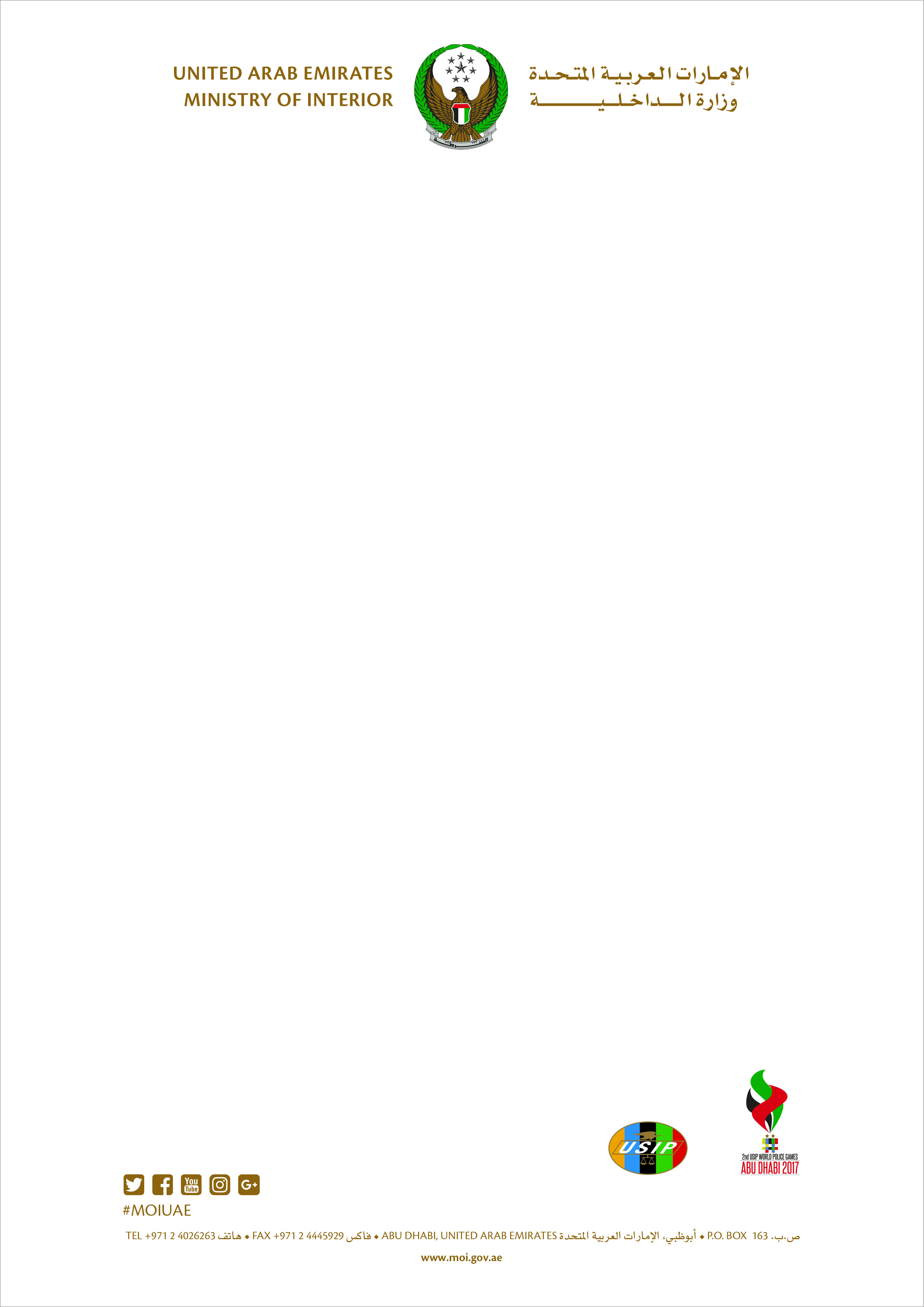 Form( 2 )    Number of Participants Country:   Total Number: E-mail of the Emirati Sports Police Union is: uaepolicesports@moi.gov.aeE-mail of the International Sports Police Union is: usiphq@internationalpolicesports.comPostMax. NumberParticipantsDelegation Head1Staff1Coaches4CompetitionsMax. NumberParticipantsSwimming for Men4Swimming for Women4Jiu-Jitsu for  Men4Jiu-Jitsu for Women3Judo for Men3Judo for Women2Tactical shooting for men3Tactical shooting for Women3